Publicado en CDMX el 03/02/2021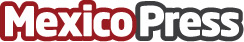 SF BAY COFFEE una gran opción para seducir el paladar de la pareja en San Valentín Los 3 cocteles afrodisiacos elaborados con café. Una firma de café gourmet y de especialidad, un regalo nuevo para el día del amor y la amistadDatos de contacto:Alejandra Armenta Becerril5575765180Nota de prensa publicada en: https://www.mexicopress.com.mx/sf-bay-coffee-una-gran-opcion-para-seducir-el Categorías: Gastronomía Sociedad Jalisco Estado de México Nuevo León Ciudad de México http://www.mexicopress.com.mx